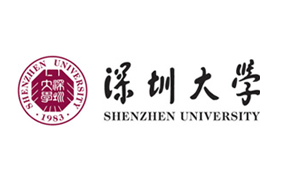 附属医院应聘护理人员报名表基本信息联系方式教育经历（请填写完整教育经历）工作经历（请填写完整教育经历）临床护理特色教学经历（若无可填写“无”）科研/学术交流（若无可填写“无”）护理管理经历未来护理团队建设设想**若内容较多可加页 姓    名：性    别：照片出生年月：籍    贯：照片婚姻状况：政治面貌：照片户口所在地：投报科室：照片职    称：是否调剂：照片职    务：身份证：照片社会任职：电子邮箱：移动电话：通信地址：学历学习时间就读学校所学专业全日制起止时间单位部门任职